Department:	CECM		Effective Date of Appointment:  Fall 2020ANTICIPATED NEEDS:Note: All part-time faculty appointments are temporary and do not confer academic rank. Final determination of part-time teaching assignments is contingent upon student enrollment figures and funding. 
Current Salary Range: $799-$1099 per weighted teaching unit per semester to be paid in 6 monthly installments.Application Process:Applicants must submit a current resume and a letter which designates specific courses or areas they are interested in teaching whenever possible, times available for teaching assignments. The resume should include educational background, prior teaching experience, evidence of scholarship, and/or related professional experience. In later phases of the search process, applicants may be requested to provide verification of terminal degrees, licenses and certificates.Application Deadline:	 For Academic Year Fall 2020-Spring 2021		Inquiries and applications should be addressed to: Nazaret DermendjianCalifornia State University, NorthridgeDepartment of Civil Engineering and Construction Management18111 Nordhoff StreetNorthridge, CA 91330-8347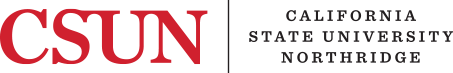 FACULTY POSITION ANNOUNCEMENT
PART-TIME
(formerly AA-6)CSUN’s Commitment to You:CSUN is committed to achieving excellence through teaching, scholarship, learning and inclusion. As both an AANAPISI & HSI (Asian American and Native American Pacific Islander Serving Institution & Hispanic Serving Institution), CSUN welcomes candidates whose experience in teaching, research, or community service has prepared them to contribute to our commitment to diversity and inclusive excellence. Our values include a respect for all people, building partnerships with the community and the encouragement of innovation, experimentation and creativity. CSUN strives to cultivate a community in which a diverse population can learn and work in an atmosphere of civility and respect. CSUN is especially interested in candidates who make contributions to equity and inclusion in the pursuit of excellence for all members of the university community.For more information about the University, visit our website at: http://www.csun.eduAbout the College:For information about the College, visit our website at: www.csun.edu/cecsAbout the Department:For information about the department, visit our website at: www.csun.edu/engineering-computer-science/civil-engineering-construction-management Courses or Specialization	   CE101/L      Intro .CE Lab	                  CE 240        Engineering Statics 	CE 280/L	  Comp. Appl.                       CE 308/L     Surveying/Lab	CE 315/L     Constr. Engr. & Lab	  CE 335/L     Structures I Design                    CE 340        Strength of Materials     CE 408/L     Surveying w/GPS	     CE 426/L     Soil Mechanics/Lab                 CE 438        Reinforces Concrete DesignCE 439        Structural Steel  Design     CE 460/L     Engr. Hydrology/Lab	CE 488A/L  CE Senior Design I        CE 488B     CE Senior Design IICE 526       Geotechnical Foundation CE 536/L    Structures II/LabCE 537       Timber and Masonry CE 636       Structural DynamicsCE 638       Adv. Reinforced ConcreteCE 639       Adv. Structural Steel DesignCE 640       Adv. Analysis MethodsCE 641       Earthquake EngineeringCE 642/L    Finite Element Analysis    CE 648       Prestressed Concrete Design              QualificationsRequired:  M.S. degree or additional evidence of qualityAcademic or professional experience, expertise, and In CE & Lab currency in area of course specialization                  as demonstrated by submitted samples of applicants work and/or his/her students demonstrated knowledge of fundamental concepts in relation to teaching area of specialization. Teaching experience preferred. Must have the ability and commitment to teach/mentor a diverse student population.General Information:In compliance with the Annual Security Report & Fire Safety Report of Campus Security Policy and Campus Crime Statistics Act, California State University, Northridge has made crime-reporting statistics available on-line here. Print copies are available by request from the Department of Police Services, the Office for Faculty Affairs, and the Office of Equity and Diversity.The person holding this position may be considered a 'mandated reporter' under the California Child Abuse and Neglect Reporting Act and is required to comply with the requirements set forth in CSU Executive Order 1083 as a condition of employment.A background check (including a criminal records check) must be completed satisfactorily. Failure to satisfactorily complete the background check may affect the status of applicants.CSUN is an Equal Opportunity Employer and prohibits discrimination on the basis of race, color, ethnicity, religion, national origin, age, gender, gender identity/expression, sexual orientation, genetic information, medical condition, marital status, veteran status, and disability. Our nondiscrimination policy is set forth in CSU Executive Order 1096. Reasonable accommodations will be provided for applicants with disabilities who self-disclose by contacting the Department of Civil Engineering and Construction Management at (818) 677-2166.